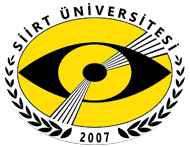            SİİRT ÜNİVERSİTESİ         ERASMUS+ YÜKSEKÖĞRETİM PROGRAMI  2017/2018 AKADEMİK YILI           ÖĞRENİM ve STAJ HAREKETLİLİĞİ İLANI2017-2018 Başvurusu2017-2018 AKADEMİK YILI BAHAR DÖNEMİ ERASMUS+ YÜKSEKÖĞRETİM PROGRAMI KAPSAMINDA ÖĞRENİM VE STAJ HAREKETLİLİĞİ SINAV BAŞVURU ŞARTLARI2017 – 2018 Akademik Yılı Bahar Dönemi Erasmus+ Erasmus Programı Başvuru Tarihleri:15.02.2017 - 15.03.2017 
KONTENJAN: Öğrenim Hareketliliği: 15Staj Hareketliliği: 101- ÖĞRENİM HAREKETLİLİĞİ İÇİN;a) Üniversitemizde örgün eğitim kademelerinin herhangi birinde (önlisans, lisans, yüksek lisans, doktora) bir yüksek öğretim programına kayıtlı, tam zamanlı öğrenci olması (Hazırlık Sınıfı öğrencileri hariç),b) Erasmus öğrenim ve/veya staj(1)* programından farklı bir eğitim seviyesinde hibeli olarak yararlanmış olanlar, (Örnek: lisans programında Erasmus yapmış şuan yüksek lisans eğitimde olan öğrenci vb.)c) Erasmus Değişim Programının gerçekleşeceği dönemde mezun durumunda olmayanlar,d) Erasmus öğrenim programından aynı eğitim seviyesinde daha önce toplamda (1)*12 ay faydalanmış olup hibesiz olarak faydalanmak isteyenler.2- STAJ FAALİYETİ İÇİN;a) Üniversitemizin örgün eğitim kademelerinin herhangi birinde (önlisans, lisans, yüksek lisans, doktora) bir yüksek öğretim programına kayıtlı öğrenci olması (Hazırlık Sınıfı hariç),b) Erasmus öğrenim ve/veya staj(1)* programından farklı bir eğitim seviyesinde hibeli olarak yararlanmış olanlar, (Örnek: lisans programında Erasmus yapmış şuan yüksek lisans eğitimde olan öğrenci vb.)c) Staj faaliyetine katılacak öğrencilerimiz 01 Haziran 2017 tarihi itibari ile mezun durumunda olmayanlar,d) Erasmus öğrenim programından aynı eğitim seviyesinde daha önce toplamda(1)*12 ay faydalanmış olup hibesiz olarak faydalanmak isteyenler.BAŞVURU ve SINAV SÜREÇ TAKVİMi**BAŞVURUDAN YERLEŞTİRMEYE KADAR DİKKAT EDİLECEKLER**A-BAŞVURU ŞARTLARI 1. Siirt Üniversitesinde kayıtlı ve örgün öğretim olarak öğrenci olmak, 2. En az bir ders dönemini tamamlamış olmak (Hazırlık Sınıfı öğrencileri başvuruda bulunamaz). 3. Hareketliliğin gerçekleşeceği öğretim yılında (2017-2018) en az ikinci sınıf öğrencisi olmak.4. Ön lisans/lisans öğrencilerinin genel not ortalamalarının en az 2.20/4.00;5. Yüksek lisans/doktora öğrencilerinin ise en az 2.50/4.00 olması.6. Hareketliliğe katılacak öğrencilerin tam zamanlı olması ve eğitim alacağı dönem için Avrupa Kredi Transfer Sistemine göre 30 AKTS (ECTS)’lik ders yükünün olması gerekmektedir.Bir öğrenci öğrenim hayatının her kademesinde (ön lisans/lisans, yüksek lisans, doktora) 12 ay hibeli-hibesiz Erasmus+ öğrencisi olabilir. Ancak, yerleştirme sırasında daha önce Erasmus faaliyetinden yararlanmış olan ve son iki akademik yılda yerleştirilmelerine rağmen belirtilen tarihten sonra feragat eden öğrencilerin toplam başarı puanlarından her bir faaliyet için "10 puan" düşürülmektedir.B-ERASMUS+ SINAV SÜRECİNE İLİŞKİN BİLGİLER 1) Erasmus+ Yabancı Dil Sınavı İngilizce dilinde yapılacaktır. 2) Sınav test olacaktır. Sözlü mülakat yapılmayacaktır. 16.03.2017 Perşembe günü Saat: 14:00’da sınav olacaktır. Sınav yeri: Mühendislik Mimarlık Fakültesi Konferans Salonu  3)2017/2018 akademik yılı Erasmus+ Programı öğrenci başvurularını değerlendirmede kullanılacak değerlendirme ölçütleri ve ağırlıklı puanlar şu şekildedir: · Erasmus+ Öğrenim Hareketliliği; GANO x % 50 + Dil Seviyesi x % 50 · Erasmus+ Staj Hareketliliği; GANO x % 50 + Dil Seviyesi x % 50 Daha önce aynı öğrenim seviyesinde Erasmus hareketliliğinden yararlanan öğrencilerden faaliyet (öğrenim/staj) başına 10 puan düşülecektir. Örneğin lisans düzeyinde Erasmus öğrenim ve staj hareketliliğinde bulunan bir öğrenci hala lisans düzeyinde ise 20 puan düşülecektir. Ancak aynı öğrenci yüksek lisans düzeyinde ise herhangi bir puan kesintisi olmayacaktır. C-ÖNEMLİ NOTLAR:  1. Öğrencilerin Erasmus+ Eğitim ve Staj hareketliliği programından hibeli ya da hibesiz olarak yararlanması mümkündür.2. Başvuru şartlarına uygunluk sağlayan öğrencinin alttan dersinin olması sınav başvurusuna engel değildir. 3. Daha önce Erasmus kapsamında hibeli olarak; -Staj hareketliliğinden faydalanmış olan öğrenciler sadece “Öğrenim Hareketliliği ” -Öğrenim hareketliliğinden faydalanmış olan öğrenciler sadece “Staj Hareketliliği” başvurusu  yapabilirler.4. Gideceğiniz üniversitenin eğitim dili, eğitim süresi ve derslerinizin eşleştirilme durumu vb. konular hakkında bilgiyi Erasmus Bölüm Koordinatörünüzden öğrenebilirsiniz.5. Erasmus+ Staj Hareketliliği programından yararlanmak isteyen öğrencilerin okudukları bölümlere ilişkin Erasmus ikili anlaşması olma zorunluluğu yoktur. Sınava sadece staj seçeneğini belirterek başvurabilirler. 6. Erasmus+ Hareketlilik faaliyeti 1 Haziran 2016 ile 31 Mayıs 2018 tarihleri arasında gerçekleştirilebilmektedir. 7. Başvuruda bulunan her öğrenci 2016-2017 Uygulama El Kitabında yer alan şartları kabul etmiş sayılır ve oluşabilecek her durumda ilgili dokümanlardaki(El Kitabı ve Erasmus+ Program Rehberi) bilgilere göre karar verilir. 8.Akademik Genel Ortalama; başvuru yaptığınız tarih itibari ile transkriptinizin en sonunda GENEL(GPA) yazan sütunun en sağında yer alan 4’ lük(100’lük) nottur, dönemsel ortalamalarınız değildir.9.En yüksek başarı notundan aşağıya doğru sıralama yapılır. Sıralamaya alınan öğrenciler tercihlerine ve mevcut hibemize göre yerleştirilirler.10.Öğrenim Hareketliliği en az 3 en fazla 12, Staj Hareketliliği ise en az 2 en fazla 12 ay süre ile sınırlıdır.(Bütçe önemlidir)11.Erasmus + Erasmus Programı; 2010'dan bu yana yürüttüğümüz LLP/Erasmus Öğrenci Hareketliliğinden farklı olarak Avrupa Ortak Dil Çerçevesinde Seviye istemektedir. Lütfen bu konuda bilgi almak için TIKLAYINIZ. Anlaşma yapmış bulunduğumuz Üniversiteler Öğrenim Hareketliliği için en az B1 seviyesinde dil bilgisi istemektedir. TOEFL ve IELTS gibi belgeler kabul edilmektedir.12.Başvurular 15.03.2017 Çarşamba günü gece 00:00 da son bulacaktır. 13. 2017– 2018 Yılı Hibe tutarları AB Eğitim ve Gençlik Programları Merkezi Başkanlığı (Ulusal Ajans) tarafından yayınlanmamıştır. Bütçe durumuna göre sonradan kesinleştirilecektir.HİBELER:Ödemeler, toplam hibenin %80’i gitmeden önce, %20’si dönünce olmak üzere iki taksitte yapılır.14.Öğrenci her bir eğitim seviyesinde (önlisans + lisans, yüksek lisans, doktora) öğrenim, staj veya öğrenim + staj olmak üzere toplamda 12 ay hibeli olarak programdan faydalanabilir.Başvuru Süreci:  Ön Başvuru Formu: Başvurular, Erasmus Koordinatörlüğü internet sayfasındaki (http:// http://erasmus.siirt.edu.tr/) "Online Başvuru" bağlantısından yapılacak olup, offline başvuru formunun imzalı ve resimli olması gerekmektedir. Transkript: Öğrenci İşleri Daire Başkanlığından alınacak olup, Genel Not Ortalamasını gösteren güncel "Not Durum Belgesi"dir. Türkçe transkript alınması halinde yerleşen öğrencilerden tekrar İngilizce transkript istenecektir.Başvurular tarihinden itibaren online alınacak olup, belgelerin orijinali 15 Mart 2017 günü mesai bitimine kadar şahsen Erasmus Birimine teslim edilmelidir. Bu tarihten sonraki başvurular değerlendirilmeyecektir. Posta ile başvuru yapacak öğrenciler posta süresini dikkate almalıdırlar. Yurt dışındayken başvuru yapacak öğrenciler dönüşte asıllarını getirmek şartı ile başvuru formunu imzalı ve resimli olarak pdf formatında e-posta ile (erasmus@siirt.edu.tr) gönderebilirler.1- Başvuru Formu (1ad)-Sitemizden temin edilecektir.(online başvuruda yapacaktır.) Çıktı başvuru diğer evraklarla sonra teslim edilecektir. (Online Form için Tıklayınız)2- Transkript(1ad)3- Fotoğraf (1ad)SINAV BAŞVURU SÜRECİ1-Aday, 15.02.2017 ile 15.03.2017  tarihleri arasında http://goo.gl/1CVVBL linkinden online başvurusunu yapar.  2-Aday, Erasmus sayfasında  yer alan  başvuru formunun çıktısını (Tıklayınız) alır, imzalar ve transkripti ve bir Fotoğrafı ile birlikte Erasmus+ Kurum Koordinatörlüğüne 15 Şubat 2017-15 Mart 2017 tarihleri arasında teslim eder. (Başvuru noktası: Erasmus Ofisi Rektörlük Binası B -BLOK)3- Başvuru noktasında, sınava girişi onaylanan aday’ın belgeleri teslim alınarak başvuru onayı yapılacaktır.4-Başvuru onayı yapılan aday, 16  Mart 2017 tarihinde Erasmus sınavına girer. (Sınava ilişkin yer, saat ve kurallar bilgisi hem sınav başvuru noktasında, hem de Erasmus Ofisi’nin web sayfasında duyurulacaktır.)ÖNEMLİ NOTLAR:Tüm Belge ve bilgiler eksiksiz olarak hazırlanarak teslim edilmelidir.Eksik belge ve bilgilerle yapılan başvurular geçerli sayılmayacaktır

Erasmus+ Erasmus Öğrenci Eğitim ve Staj hareketliliği programından hibeli ya da hibesiz olarak yararlanılması mümkündür. 
Başvuru şartlarına uygunluk sağlayan öğrencinin alttan dersinin olması sınav başvurusuna engel değildir.
Daha önce Erasmus kapsamında hibeli/hibesiz olarak hareketlilikte bulunanlar, hareketlilikten tekrar yararlanabilir.
Sınav başvurusu esnasında, girilen bilgiler ve yapılan tercihler geçerli olacaktır. Sınav sonrasında tercih değişikliği yapılmamaktadır. 
Gidilecek üniversitenin eğitim dili, eğitim süresi ve derslerinizin eşleştirilme durumu vb. konular hakkında bilgi web sitemizdeki Erasmus+ Programı Erasmus İkili Anlaşmalar bölümünde yer almaktadır. 
Staj Hareketliliği programından yararlanmak isteyen öğrencilerin okudukları bölümlere ilişkin Erasmus ikili anlaşması olma zorunluluğu yoktur. Sınava sadece staj seçeneğini seçerek başvurabilirler. 
Erasmus+ Programı Erasmus Öğrenci Hareketlilik faaliyeti 1 Haziran 2017 - 31 Mayıs 2019 tarihleri arasında gerçekleştirilebilmektedir.
Başvuruda bulunan her öğrenci 2016-2017 Uygulama El Kitabı’nda ve erasmus sayfasında yer alan şartları kabul etmiş sayılır ve oluşabilecek her durumda ilgili dokümanlardaki bilgilere göre karar verilir.Seçim ve Yerleştirme:Toplam Başarı Puanı, yabancı dil puanının %50’si ve genel not ortalamasının (GNO) %50’si toplanarak bulunur (GNO Yükseköğretim Kurulu’nun dönüşüm tablosuna göre 100’lük sisteme çevrilir).Yerleştirmeler, kontenjan tablosunda ilan edilen dil seviyeleri dikkate alınarak, toplam başarı puanı 50 ve üzeri olan öğrenciler için kontenjan dahilinde yapılır. Öğrenciler toplam başarı puanına göre en yüksekten aşağıya doğru sıralanarak, tercihlerine göre yerleştirilir. Aşağıdaki durumlarda toplam başarı puanında indirim veya artırım yapılır.Yerleştirme sonuçları komisyon tarafından sınavdan sonra en geç 1 hafta sonra  web sayfamızdan duyurulacaktır. Yerleşen öğrenciler, ADAY ÖĞRENCİ olduklarını ve çeşitli sebeplerden dolayı (ders uyuşmazlığı, vize işlemlerinin gecikmesi veya reddi, karşı üniversite tarafından kabul edilmeme…gibi) öğrenim hareketliliğine katılamama ihtimalinin olduğunu göz önünde bulundurmalıdır.Hibe ve Kontejan:Erasmus+ Öğrenim Hareketliliğine katılacak öğrencilere yurt dışında geçirdikleri öğrenim süresi için aylık maddi destek verilmesi esastır. Ancak, öğrencilerin hibe ile desteklenebilmesi, üniversitemize yeterli mali kaynağın tahsis edilip edilmemesi şartına bağlıdır. Ulusal ajans tarafından tahsis edilecek bütçe kesinleştikten sonra netleşecektir.Hayat pahalılığına göre ülke türleriHareketlilikte Misafir Olunan ÜlkelerAylık Öğrenim:  Staj: €1. Grup Program ÜlkeleriAvusturya, Danimarka, Finlandiya, Fransa, İrlanda, İtalya, Lihtenştayn, Norveç, İsveç, İsviçre, Birleşik Krallık500                       6002. Grup Program ÜlkeleriBelçika, Hırvatistan, Çek Cumhuriyeti, Kıbrıs Rum Kesimi, Almanya, Yunanistan, İzlanda, Lüksemburg, Hollanda, Portekiz, Slovenya, İspanya, Türkiye400                        5003. Grup Program ÜlkeleriBulgaristan, Estonya, Macaristan, Letonya, Litvanya, Malta, Polonya, Romanya, Slovakya, Makedonya300                         400ÖLÇÜTAkademik başarı düzeyi AĞIRLIKLI PUAN%50 (toplam 100 puan üzerinden) Dil seviyesi %50 (toplam 100 puan üzerinden) Şehit ve gazi çocuklarına +15 puan7 Engelli öğrencilere (engelliliğin belgelenmesi kaydıyla) +10 puan Daha önce yararlanma (hibeli veya hibesiz) -10 puan Vatandaşı olunan ülkede hareketliliğe katılma -10 puan 